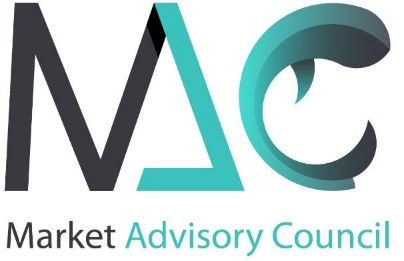 Market Advisory Council - Membership application formPLEASE COMPLETE THE FORM IN FULL AND RETURN A SCAN BY E-MAIL AND THE ORIGINAL BY POST TO:The Secretariat of the Market Advisory Council EBCD10 Rue de la Science, 1000 Brussels, BelgiumTel.: +32 489 84 11 49secretary@marketac.euAPPLICANT INFORMATIONAPPLICANT INFORMATIONAPPLICANT INFORMATIONAPPLICANT INFORMATIONOrganization name in full:Organization name in full:Organization name in full:Organization name in full:Short name:Short name:Legal Status:Legal Status:Registration Number:Registration Number:Transparency number:Transparency number:Registered address:Registered address:Registered address:Registered address:City:Postcode:Postcode:State:CONTACT PERSONCONTACT PERSONCONTACT PERSONCONTACT PERSONName:Name:Name:Name:Position in organization:Position in organization:Position in organization:Position in organization:Phone:E-mail:E-mail:E-mail:NATURE/ACTIVITY OF THE ORGANISATIONNATURE/ACTIVITY OF THE ORGANISATIONNATURE/ACTIVITY OF THE ORGANISATIONNATURE/ACTIVITY OF THE ORGANISATIONVALUE SUPPLY CHAIN or OTHER INTEREST GROUP (please specify):VALUE SUPPLY CHAIN or OTHER INTEREST GROUP (please specify):VALUE SUPPLY CHAIN or OTHER INTEREST GROUP (please specify):VALUE SUPPLY CHAIN or OTHER INTEREST GROUP (please specify):ORGANISATION OBJECTIVES (statutes to be attached):ORGANISATION OBJECTIVES (statutes to be attached):ORGANISATION OBJECTIVES (statutes to be attached):ORGANISATION OBJECTIVES (statutes to be attached):MEMBERSHIP TYPE (companies, individuals…):MEMBERSHIP TYPE (companies, individuals…):MEMBERSHIP TYPE (companies, individuals…):MEMBERSHIP TYPE (companies, individuals…):GEOGRAPHICAL COVERAGE (national, regional…):GEOGRAPHICAL COVERAGE (national, regional…):GEOGRAPHICAL COVERAGE (national, regional…):GEOGRAPHICAL COVERAGE (national, regional…):PLEASE EXPLAIN WHY YOUR ORGANISATION WANTS TO BE A MEMBER OF THE MAC:PLEASE EXPLAIN WHY YOUR ORGANISATION WANTS TO BE A MEMBER OF THE MAC:PLEASE EXPLAIN WHY YOUR ORGANISATION WANTS TO BE A MEMBER OF THE MAC:PLEASE EXPLAIN WHY YOUR ORGANISATION WANTS TO BE A MEMBER OF THE MAC:INTEREST IN WORKING GROUPS OF THE MACINTEREST IN WORKING GROUPS OF THE MACINTEREST IN WORKING GROUPS OF THE MACINTEREST IN WORKING GROUPS OF THE MACMy organization would be interested in participating in the Working Groups on:             Working Group 1 EU Production             Working Group 2 EU Markets             Working Group 3 EU control and sanitary issues, consumer rulesMy organization would be interested in participating in the Working Groups on:             Working Group 1 EU Production             Working Group 2 EU Markets             Working Group 3 EU control and sanitary issues, consumer rulesMy organization would be interested in participating in the Working Groups on:             Working Group 1 EU Production             Working Group 2 EU Markets             Working Group 3 EU control and sanitary issues, consumer rulesMy organization would be interested in participating in the Working Groups on:             Working Group 1 EU Production             Working Group 2 EU Markets             Working Group 3 EU control and sanitary issues, consumer rulesPLEASE NOTE ANY CONDITIONS OR RESERVATIONSPLEASE NOTE ANY CONDITIONS OR RESERVATIONSACTIVITY COMMITMENTACTIVITY COMMITMENTFees for the financial year 2019-2020: €200 to be Member of the General Assembly and €300 to be member of the Working GroupsFees for the financial year 2019-2020: €200 to be Member of the General Assembly and €300 to be member of the Working GroupsSIGNATURES & OFFICIAL STAMPSIGNATURES & OFFICIAL STAMPThe undersigned, as a legal representative of the applicant organization, hereby declares that the organization, in being accepted as a Member Organization of the MAC, will fulfil all the obligations of membership, as stated in the official statutes and the internal Rules of Procedure that are agreed by the General Assembly of the MAC, and commits to payment of the annual fees within 30 days of the receipt of the request for payment.The undersigned, as a legal representative of the applicant organization, hereby declares that the organization, in being accepted as a Member Organization of the MAC, will fulfil all the obligations of membership, as stated in the official statutes and the internal Rules of Procedure that are agreed by the General Assembly of the MAC, and commits to payment of the annual fees within 30 days of the receipt of the request for payment.Signature of applicant:Date:Official stamp of organization: